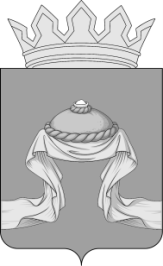 Администрация Назаровского районаКрасноярского краяПОСТАНОВЛЕНИЕ«28» 10 2020                                   г. Назарово                                         № 327-пОб утверждении Правил персонифицированного финансирования дополнительного образования детей в Назаровском районеВ целях реализации мероприятий федерального проекта «Успех каждого ребенка» национального проекта «Образование», утвержденного протоколом президиума Совета при Президенте Российской Федерации по стратегическому развитию и национальным проектам от 3 сентября 2018 года №10, на основании распоряженияПравительстваКрасноярского края от 25.08.2020 №603-р, распоряжения Правительства Красноярского краяот18.09.2020 № 670-р, приказа Министерства образования Красноярского края от 23.09.2020 №434-11-05, руководствуясь Уставом муниципального образования Назаровский муниципальный район Красноярского края, ПОСТАНОВЛЯЮ:Ввести с 1 октября 2020 года на территории Назаровского района систему персонифицированного финансирования дополнительного образования детей. Утвердить Правила персонифицированного финансирования дополнительного образования детей в Назаровском районе согласно приложению 1.Утвердить Порядок предоставления грантов в форме субсидии частным образовательным организациям, организациям, осуществляющим обучение, индивидуальным предпринимателям, государственным образовательным организациям, муниципальным образовательным организациям, в отношении которых органами местного самоуправления муниципального образования не осуществляются функции и полномочия учредителя, включенными в реестр поставщиков образовательных услуг в рамках системы персонифицированного финансирования, в связи с оказанием услуг по реализации дополнительных общеобразовательных программ в рамках системы персонифицированного финансирования согласно приложению 2.Управлению образования администрации Назаровского района (Парамонова),отделу культуры, спорта и молодежной политики администрации Назаровского района (Паращак) обеспечить внедрение модели персонифицированного финансирования в муниципальных организациях, реализующих дополнительные общеобразовательные программы.Муниципальному опорному центру дополнительного образования детей Назаровского района (МБОУ ДО «Назаровский районный Дом детского творчества») (Вершинская) обеспечить взаимодействие с оператором персонифицированного финансирования Красноярского края, содействовать информированию о системе персонифицированного финансирования, организационному и методическому сопровождению внедрения системы персонифицированного финансирования.Отделу организационной работы и документационного обеспечения администрации Назаровского района (Любавина) разместить постановление на официальном сайте муниципального образования Назаровский район в информационно-телекоммуникационной сети «Интернет».Контроль за исполнением постановления возложить на заместителя главы района, руководителя управления образования администрации Назаровского района (Парамонова).Постановление вступает в силу в день, следующий за днем его официального опубликования в газете «Советское Причулымье», и применяется к правоотношениям, возникающим с 01.10.2020.Глава района                                                                                   Г.В.АмпилоговаПравила персонифицированного финансирования дополнительного образования детей в Назаровском районеПравила персонифицированного финансирования дополнительного образования детей в Назаровском районе (далее – Правила) регулируют функционирование системы персонифицированного финансирования дополнительного образования детей (далее – система персонифицированного финансирования), внедрение которой осуществляется в Назаровском районе с целью реализации распоряжения Правительства Красноярского края от 25.08.2020 № 603-р,распоряжения Правительства Красноярского края от 18.09.2020 № 670-р,приказ Министерства образования Красноярского края от 23.09.2020 №434-11-05 «Об утверждении Правил персонифицированного финансирования дополнительного образования детей в Красноярском крае» (далее – региональные Правила).Системаперсонифицированного финансирования вводится с целью обеспечения единства образовательного пространства и равенства образовательных возможностей для детей Красноярского края на территории Назаровского района, для оплаты образовательныхуслуг дополнительного образования детей по дополнительным общеобразовательнымпрограммам, реализуемым исполнителями образовательных услуг для обучающихся, проживающих на территории Назаровского района. Настоящие Правила используют понятия, предусмотренные региональными Правилами.Сертификат персонифицированного финансирования в Назаровском районеобеспечивается за счет средств бюджета Назаровского района.Управление образования администрации Назаровского района ежегодно с учетом возрастных категорий детей, имеющих потребность в получении дополнительного образования, направленности общеобразовательных программ дополнительного образования, утверждает программу персонифицированного финансирования, в которой устанавливает номиналы сертификатов, число действующих сертификатов дополнительного образования, в том числе в разрезе отдельных категорий детей,объем обеспечения сертификатови предоставляет данные сведения оператору персонифицированного финансирования Красноярского края для фиксации в информационной системе.По всем вопросам, специально не урегулированным в настоящих Правилах, администрация Назаровского районаруководствуется региональными Правилами.Финансовое обеспечение муниципальных образовательных услуг, оказываемых муниципальными образовательными организациями, включенными в реестр поставщиков образовательных услуг, в рамках системы персонифицированного финансирования, осуществляется за счет средств бюджетаНазаровского района посредством предоставления муниципальным образовательным организациям субсидии на финансовое обеспечение выполнения муниципального задания, формируемого в соответствующих объемах для муниципальных образовательных организаций.Объем финансового обеспечения образовательных услуг, оказываемых муниципальными образовательными организациями, включенными в реестр поставщиков образовательных услуг, в рамках системы персонифицированного финансирования, определяется как размер нормативных затрат, установленных управлением образования администрации Назаровского районав соответствиис разделом VII региональных Правил, умноженных на объем установленного вышеуказанным организациям муниципального задания в части образовательных услуг, оказываемых муниципальными образовательными организациями в рамках системы персонифицированного финансирования.Муниципальное задание в части образовательных услуг, оказываемых муниципальными образовательными организациями в рамках системы персонифицированного финансирования,соглашение о порядке и условиях предоставления субсидии на финансовое обеспечение выполнения муниципального задания, корректируются в течение календарного года, на основании данных о фактическом (прогнозном) объеме реализации образовательных услуг в порядке, установленном нормативно-правовыми актами администрации Назаровского района.Финансовое обеспечение образовательных услуг, оказываемых частными образовательными организациями, организациями, осуществляющими обучение, индивидуальными предпринимателями, государственными образовательными организациями, муниципальными образовательными организациями, в отношении которых администрацией Назаровского районане осуществляются функции и полномочия учредителя, включенными в реестр поставщиков образовательных услуг (далее – иные организации), в рамках системы персонифицированного финансирования, осуществляется за счет средств бюджета Назаровского района посредством предоставления иным организациям грантов в форме субсидии в соответствии с положениями пункта 7 статьи 78 и пункта 4 статьи 78.1 Бюджетного кодекса РФ в связи с оказанием услуг по реализации дополнительных общеобразовательных программ в рамках системы персонифицированного финансирования в порядке, установленном администрацией Назаровского района.Объем финансового обеспечения образовательных услуг, оказываемыхиными организациямив рамках системы персонифицированного финансирования, определяется как размер нормативных затрат, установленных управлением образования в соответствиис разделом VII региональных Правил,умноженных на фактический (прогнозный) объем оказываемых образовательных услуг в рамках системы персонифицированного финансирования, выраженный в человеко-часах.Порядок предоставления грантов в форме субсидии частным образовательным организациям, организациям, осуществляющим обучение, индивидуальным предпринимателям, государственным образовательным организациям, муниципальным образовательным организациям, в отношении которых органами местного самоуправления администрация Назаровского районане осуществляются функции и полномочия учредителя, включенными в реестр поставщиков образовательных услуг в рамках системы персонифицированного финансирования, в связи с оказанием услуг по реализации дополнительных общеобразовательных программ в рамках системы персонифицированного финансированияРаздел I. Общие положенияНастоящий порядок предоставления грантов в форме субсидии частным образовательным организациям, организациям, осуществляющим обучение, индивидуальным предпринимателям, государственным образовательным организациям, муниципальным образовательным организациям, в отношении которых администрацией Назаровского района не осуществляются функции и полномочия учредителя, включенными в реестр поставщиков образовательных услуг в рамках системы персонифицированного финансирования, в связи с оказанием услуг по реализации дополнительных общеобразовательных программ в рамках системы персонифицированного финансирования дополнительного образования детей(далее − порядок) устанавливает цели, условия и порядок предоставления грантов в форме субсидий исполнителям услугадминистрации Назаровского района, требования к отчетности, требования об осуществлении контроля за соблюдением условий, целей и порядка предоставления грантов в форме субсидий исполнителям услуг и ответственности за их нарушение.Гранты в форме субсидии предоставляются с целью исполнения полномочий органов местного самоуправления по организации предоставления дополнительного образования детейв рамках системы персонифицированного финансирования дополнительного образования детей.Основные понятия, используемые в настоящем порядке:образовательная услуга – образовательная услуга по реализации дополнительной общеобразовательной программы, включенной в реестр сертифицированных программ в рамках системы персонифицированного финансирования;потребитель услуг – родитель (законный представитель) обучающегося – участника системы персонифицированного финансирования, имеющего сертификат персонифицированного финансирования, обучающийся, достигший возраста 14 лет – участник системы персонифицированного финансирования, имеющий сертификат персонифицированного финансирования;исполнитель услуг – частная образовательная организация, организация, осуществляющая обучение, индивидуальный предприниматель, государственная образовательная организация, муниципальная образовательная организация, в отношении которойадминистрацией Назаровского района не осуществляются функции и полномочия учредителя, включенная в реестр поставщиков образовательных услуг в рамках системы персонифицированного финансирования;гранты в форме субсидии − средства, предоставляемые исполнителям услуг администрацией Назаровского района на безвозмездной и безвозвратной основе исполнителям услуг в связи соказанием образовательных услуг в рамках системы персонифицированного финансирования;отбор исполнителей услуг – совокупность действий, которые осуществляются потребителями услугс целью выбора образовательной услуги в соответствии с требованиями, установленными региональными Правилами;уполномоченный орган – администрация Назаровского района;региональные Правила – Правила персонифицированного финансирования дополнительного образования детей в Красноярском крае, утвержденные приказом министерства образования Красноярского края от 23.09.2020 №434-11-05.Понятия, используемые в настоящем порядке, не определенные настоящим пунктом, применяются в том значении, в каком они используются в региональных Правилах.Администрация Назаровского района осуществляет предоставление грантов в форме субсидии из бюджета Назаровского района в соответствии с решением Назаровского районного Совета депутатов о районном бюджете на текущий финансовый год и плановый период в пределах утвержденных лимитов бюджетных обязательств в рамкахмуниципальной программы «Развитие образования».Гранты в форме субсидии предоставляются в рамках мероприятия «Обеспечение внедрения персонифицированного финансирования» муниципальной программы «Развитие образования».Действие настоящего порядка не распространяется на осуществление финансовой (грантовой) поддержки в рамках иных муниципальных программ (подпрограмм).Раздел II. Порядок проведения отбора исполнителей услугОтбор исполнителей услуг обеспечивается ведением реестра поставщиков услуг, реестра сертифицированных образовательных программ, а также выполнением участниками системы персонифицированного финансирования действий, предусмотренных региональными Правилами.Исполнитель услуг вправе участвовать в отборе исполнителей услуг потребителями услуг при одновременном соблюдении следующих условий:исполнитель услуг включен в реестр поставщиков образовательных услуг;образовательная услуга включена в реестр сертифицированных программ;заключение исполнителем услуг рамочного соглашения с администрацией Назаровского района в соответствии с пунктом настоящего порядка;участник отбора не является иностранным юридическим лицом, а также российским юридическим лицом, в уставном (складочном) капитале которого доля участия иностранных юридических лиц, местом регистрации которых является государство (территория), включенное в утверждаемый Министерством финансов Российской Федерации переченьгосударств и территорий, предоставляющих льготный налоговый режим налогообложения и (или) не предусматривающих раскрытия и предоставления информации при проведении финансовых операций (офшорные зоны), в совокупности превышает 50 процентов;участник отбора не получает в текущем финансовом году средства из бюджета Назаровского районав соответствии с иными правовыми актами на цели, установленные настоящим порядком;у участника отбора на начало финансового года отсутствует просроченная задолженность по возврату в районный бюджет субсидий, бюджетных инвестиций, предоставленных в том числе в соответствии с иными правовыми актами;у участника отбора отсутствует неисполненная обязанность по уплате налогов, сборов, страховых взносов, пеней, штрафов и процентов, подлежащих уплате в соответствии с законодательством Российской Федерации о налогах и сборах, на начало финансового года;участник отбора, являющийся юридическим лицом, на дату предоставления гранта не должен находиться в процессе ликвидации, реорганизации, в отношении него не введена процедура банкротства, деятельность участника отбора не должна быть приостановлена в порядке, предусмотренном законодательством Российской Федерации, а участник отбора, являющийся индивидуальным предпринимателем, на дату предоставления грантане должен прекратить деятельность в качестве индивидуального предпринимателя;участник отбора, являющийся бюджетным или автономным учреждением, предоставил согласие органа, осуществляющего функции и полномочия учредителя в отношении этого учреждения, на участие в отборе, оформленное на бланке указанного органа.Исполнитель услуг после получения уведомления оператора персонифицированного финансирования о создании записи в реестре сертифицированных программ вправе направить оператору персонифицированного финансирования заявление о заключении с администрацией Назаровского района рамочного соглашения о предоставлении грантов в форме субсидий (далее – рамочное соглашение) по форме кнастоящемуПорядку (Приложение 1).Администрация Назаровского района рассматривает заявление исполнителя услуг и в течение 5-ти рабочих дней с момента направления исполнителем услуг заявления принимает решение о заключении рамочного соглашения с исполнителем услуг либо решение об отказе в заключении рамочного соглашения с исполнителем услуг.В случае принятия решения о заключении рамочного соглашения с исполнителем услуг, администрация Назаровского района в течение 2-х рабочих дней направляет исполнителю услуг подписанное рамочное соглашение в двух экземплярах. Исполнитель услуг обязан в течение 5 рабочих дней с момента получения подписанного администрацией Назаровского района рамочного соглашения, подписать рамочное соглашение и направить один подписанный экземпляр администрации Назаровского района.Решение об отказе в заключении рамочного соглашения с исполнителем услуг принимается администрацией Назаровского района в следующих случаях:несоблюдения исполнителем услуг условий, установленных пунктом 7 настоящего порядка;наличие заключенного между администрацией Назаровского района и исполнителем услуг в соответствии с настоящим порядком и не расторгнутого на момент принятия решения рамочного соглашения.Рамочное соглашение с исполнителем услуг должно содержать следующие положения:наименование исполнителя услуг и администрации Назаровского района;обязательство исполнителя услуг о приеме на обучение по образовательной программе (части образовательной программы) определенного числа обучающихся;порядок формирования и направления администрации Назаровского района исполнителю услуг соглашений о предоставлении исполнителю услуг гранта в форме субсидии в форме безотзывной оферты;условие о согласии исполнителя услуг на осуществление в отношении него проверки администрации Назаровского района и органом муниципального финансового контроля соблюдения целей, условий и порядка предоставления гранта.Отбор исполнителей услуг осуществляется потребителями услуг путем выбораобразовательной услуги и/или отдельной части образовательной услуги в порядке, установленном региональными Правилами.Раздел III. Условия и порядок предоставления грантовИсполнитель услуг ежемесячно в срок, установленный администрацией Назаровского района, формирует и направляет посредством информационной системыв администрацию Назаровского района заявку на авансированиесредств из местного бюджета, содержащую сумму и месяц авансирования, и реестр договоров об образовании, по которым запрашивается авансирование (далее – реестр договоров на авансирование).Реестр договоров на авансирование содержит следующие сведения:наименование исполнителя услуг;основной государственный регистрационный номер юридического лица (основной государственный регистрационный номер индивидуального предпринимателя);месяц, на который предполагается авансирование;идентификаторы (номера) сертификатов персонифицированного финансирования;реквизиты (даты и номера заключения) договоров об образовании;объем финансовых обязательств на текущий месяц в соответствии с договорами об образовании.Заявка на авансирование исполнителя услуг предусматривает оплату ему в объеме не более 80 процентов от совокупных финансовых обязательств на текущий месяц в соответствии с договорами об образовании, включенными в реестр договоров на авансирование.В случае наличия переплаты в отношении исполнителя услуг, образовавшейся в предыдущие месяцы, объем перечисляемых средств в соответствии с заявкой на авансирование снижается на величину соответствующей переплаты.Исполнитель услуг ежемесячно не позднее последнего дня месяца(далее – отчетный месяц), определяет объем оказания образовательных услуг в отчетном месяце, не превышающий общий объем, установленный договорами об образовании.Исполнитель услуг ежемесячно в срок, установленный администрацией Назаровского района, формирует и направляет посредством информационной системы в администрацию Назаровского районазаявку на перечисление средств из районного бюджета, а также реестр договоров об образовании, по которым были оказаны образовательные услуги за отчетный месяц (далее – реестр договоров на оплату).Реестр договоров на оплату должен содержать следующие сведения:наименование исполнителя услуг;основной государственный регистрационный номер юридического лица (основной государственный регистрационный номер индивидуального предпринимателя);месяц, за который сформирован реестр;идентификаторы (номера) сертификатов персонифицированного финансирования;реквизиты (даты и номера заключения) договоров об образовании;долю образовательных услуг, оказанных за отчетный месяц, в общем количестве образовательных услуг, предусмотренных договорами об образовании (в процентах);объем финансовых обязательств за отчетный месяц с учетом объема образовательных услуг, оказанных за отчетный месяц.Заявка на перечисление средств выставляется на сумму, определяемую как разница между совокупным объемом финансовых обязательств за отчетный месяц перед исполнителем услуг и объемом средств, перечисленных по заявке на авансированиеисполнителя услуг. В случае, если размер оплаты, произведенной по заявке на авансирование исполнителя услуг, превышает совокупный объем обязательств за отчетный месяц, заявка на перечисление средств не выставляется, а размер переплаты за образовательные услуги, оказанные за отчетный месяц, учитывается при произведении авансирования исполнителя услуг в последующие периоды.Выполнение действий, предусмотренных пунктом 18настоящего порядка, при перечислении средств за образовательные услуги, оказанные в декабре месяце, осуществляется до 15 декабря текущего года.Администрация Назаровского района в течение 5 рабочих дней с момента получения заявки на авансирование средств из районного бюджета (заявки на перечисление средств из районного бюджета) формирует и направляет соглашение о предоставлении исполнителю услуг гранта в форме субсидии в форме безотзывной оферты, содержащее следующие положения:наименование исполнителя услуг и администрация Назаровского района;размер гранта в форме субсидии, соответствующий объему финансовых обязательств администрации Назаровского района, предусмотренных договорами об образовании;обязательство администрации Назаровского района о перечислении средств районного бюджета исполнителю услуг;заключение соглашения путем подписания исполнителем услуг соглашения в форме безотзывной оферты;условие соблюдения исполнителем услуг запрета приобретения за счет полученного гранта в форме субсидиииностранной валюты, за исключением операций, осуществляемых в соответствии с валютным законодательством Российской Федерации при закупке (поставке) высокотехнологичного импортного оборудования, сырья и комплектующих изделий, а также связанных с достижением целей предоставления этих средств иных операций, определенных муниципальными правовыми актами, регулирующими порядок предоставления грантов в форме субсидий;порядок и сроки перечисления гранта в форме субсидии;порядок взыскания (возврата) средств гранта в форме субсидии в случае нарушения порядка, целей и условий его предоставления;порядок, формы и сроки представления отчетов;ответственность сторон за нарушение условий соглашения.Форма соглашения о предоставлении исполнителю услуг гранта в форме субсидии устанавливается настоящим порядком (Приложение 2 к порядку предоставления грантов в форме субсидии частным образовательным организациям, организациям, осуществляющим обучение, индивидуальным предпринимателям, государственным образовательным организациям, муниципальным образовательным организациям, в отношении которых органами местного самоуправления администрация Назаровского района не осуществляются функции и полномочия учредителя, включенными в реестр поставщиков образовательных услуг в рамках системы персонифицированного финансирования, в связи с оказанием услуг по реализации дополнительных общеобразовательных программ в рамках системы персонифицированного финансирования).Перечисление гранта в форме субсидии осуществляется в течение 5-ти рабочих дней с момента заключения соглашения о предоставлении гранта в форме субсидии на следующие счета исполнителя услуг:расчетные счета, открытые исполнителям услуг – индивидуальным предпринимателям, юридическим лицам (за исключением бюджетных (автономных) учреждений) в российских кредитных организациях;лицевые счета, открытые исполнителям услуг – бюджетным учреждениям в территориальном органе Федерального казначейства или финансовом управлении администрации Назаровского района субъекта Российской Федерации;лицевые счета, открытые исполнителям услуг – автономным учреждениям в территориальном органе Федерального казначейства, финансовом управлением администрации Назаровского района  или расчетные счета в российских кредитных организациях.Грант в форме субсидии не может быть использован на:капитальное строительство и инвестиции;приобретение иностранной валюты, за исключением операций, осуществляемых в соответствии с валютным законодательством Российской Федерации при закупке (поставке) высокотехнологичного импортного оборудования, сырья и комплектующих изделий, а также связанных с достижением целей предоставления этих средств иных операций, определенных муниципальными правовыми актами, регулирующими порядок предоставления грантов в форме субсидии;деятельность, запрещенную действующим законодательством.В случае невыполнения исполнителем услуг условий соглашения о предоставлении гранта в форме субсидии и порядка предоставления грантов в форме субсидии администрации Назаровского района, досрочно расторгает соглашение с последующим возвратом гранта в форме субсидии.Раздел IV. Требования к отчетностиРезультатом предоставления гранта является оказание образовательных услуг в объеме, указанном исполнителем услуг в заявках на авансирование средств из районного бюджета (заявках на перечисление средств из местного бюджета).Исполнитель услуг представляет в администрацию Назаровского районаотчет обоказанных образовательных услугах в рамках системы персонифицированного финансирования в порядке и сроки, установленные администрацией Назаровского района.Форма отчета обоказанных образовательных услугах в рамках системы персонифицированного финансирования дополнительного образования детей утверждается уполномоченным органом.Раздел V. Порядок осуществления контроля за соблюдением целей, условий и порядка предоставления грантов и ответственности за их несоблюдениеОрган муниципального финансового контроляосуществляет проверку соблюдения условий, целей и порядка предоставления грантов в форме субсидий их получателями.В целях соблюдения условий, целей и порядка предоставления грантов в форме субсидий ее получателями, орган муниципального финансового контроля осуществляет обязательную проверку получателей грантов в форме субсидий, направленную на:обеспечение соблюдения бюджетного законодательства Российской Федерации и иных правовых актов, регулирующих бюджетные правоотношения;подтверждение достоверности, полноты и соответствия требованиям представления отчетности;соблюдение целей, условий и порядка предоставления гранта в форме субсидий.Сроки и регламент проведения проверки устанавливаются внутренними документами органа муниципального финансового контроля.Контроль за выполнением условий соглашения о предоставлении гранта в форме субсидии и организацию процедуры приема отчета обоказанных образовательных услугах в рамках системы персонифицированного финансирования в сроки, установленные соглашением о предоставлении грантов в форме субсидии, осуществляет уполномоченный орган.Орган муниципального финансового контроля осуществляет последующий финансовый контроль за целевым использованием грантов в форме субсидии.Раздел VI. Порядок возврата грантов в форме субсидииГранты в форме субсидии подлежат возврату исполнителем услуг в бюджет Назаровского района в случае нарушения порядка, целей и условий их предоставления, в том числе непредставления отчета обоказанных образовательных услугах в рамках системы персонифицированного финансирования в сроки, установленные соглашением о предоставлении гранта в форме субсидии.За полноту и достоверность представленной информации и документов несет ответственность исполнитель услуг.Возврат гранта в форме субсидии в бюджет муниципального образования осуществляется исполнителем услуг в течение 10-и рабочих дней с момента получения соответствующего уведомления о возврате гранта в форме субсидии с указанием причин и оснований для возврата гранта в форме субсидий и направляется уполномоченным органом в адрес исполнителя услуг.РАМОЧНОЕ СОГЛАШЕНИЕ №______ г. Назарово                                                                   «__» _____________ 20__Администрация Назаровского района (далее – Администрация) в лице главы района Ампилоговой Г. В., действующего на основании Устава, с одной стороны, и __________________________________________________, именуемое в дальнейшем «Исполнитель услуг», в лице __________________________________________________________________, действующего на основании _________________________________________, с другой стороны, именуемые в дальнейшем «Стороны»,  руководствуясь Правилами персонифицированного финансирования дополнительного образования детей в Назаровском районе (далее – Правила персонифицированного финансирования) и Порядком предоставления грантов в форме субсидии частным образовательныморганизациям, организациям, осуществляющим обучение, индивидуальным предпринимателям, государственным образовательным организациям, муниципальным образовательным организациям, в отношении которых органами местного самоуправления администрации Назаровского района не осуществляются функции и полномочия учредителя, включенными в реестр поставщиков образовательных услуг в рамках системы персонифицированного финансирования, в связи с оказанием услуг по реализации дополнительных общеобразовательных программ в рамках системы персонифицированного финансирования, утвержденными ________ от ____________ №______ (далее – Порядок предоставления грантов), заключили настоящее Соглашение о нижеследующем. I.Предмет соглашения1.1.Предметом настоящего Соглашения является порядок взаимодействия Сторон по предоставлению в 20__-20__ годах гранта в форме субсидии из районного бюджета городского Назаровского района Исполнителю услуг в рамках мероприятия «Внедрение и обеспечение функционирования модели персонифицированного финансирования дополнительного образования детей» основного мероприятия «Обеспечение функционирования модели персонифицированного финансирования дополнительного образования детей» муниципальной программы «Развитие образование» (далее - грант). 1.2.Целью предоставления гранта является оплата образовательных услуг по реализации дополнительных общеобразовательных программ, оказанных Исполнителем в рамках системы персонифицированного финансирования. II.Порядок и условия предоставления гранта2.1.Грант предоставляется Администрацией Исполнителю услуг в размере, определяемом согласно Разделу III Порядка предоставления грантов. 2.2.При предоставлении гранта Исполнитель обязуется соблюдать требования Правил персонифицированного финансирования, утвержденных приказом Министерства образования Красноярского краяот 23.09.2020 № 434-11-05 (далее – Правила персонифицированного финансирования) и Порядка предоставления грантов. 2.3.При заключении настоящего Соглашения Исполнитель услуг выражает свое согласие на осуществление управлением образования администрации Назаровского района и финансовым управлением администрации Назаровского района проверок соблюдения Исполнителем услуг цели, порядка и условий предоставления Гранта. 2.4.Предоставление гранта осуществляется в пределах бюджетных ассигнований, утвержденных решением Назаровского районного Совета депутатов о районном бюджете на текущий финансовый год и плановый период в пределах утвержденных лимитов бюджетных обязательств в рамках муниципальной программы «Развитие образования». 2.5.Перечисление гранта осуществляется на счет Исполнителя услуг, указанный в разделе VII настоящего Соглашения, с учетом требований пункта 25 Порядка предоставления грантов. 2.6.Перечисление гранта Исполнителю услуг осуществляется в пределах суммы, необходимой для оплаты денежных обязательств Исполнителя услуг, источником финансового обеспечения которых является указанный грант. III.Права и обязанности сторон	3.1.Исполнитель услуг обязан: 3.1.1.Осуществлять оказание образовательных услуг в соответствии с условиями договоров об образовании, заключенных с родителями (законными представителями) обучающихся или обучающимися, достигшими возраста 14 лет, имеющими сертификаты дополнительного образования по образовательным программам (частям образовательных программ), включенным в реестр сертифицированных программ в соответствии с Правилами персонифицированного финансирования. 3.1.2.Соблюдать Правила персонифицированного финансирования, в том числе при: 3.1.2.1.заключении договоров об образовании с родителями (законными представителями) обучающихся или обучающимися, достигшими возраста 14 лет; 3.1.2.2.установлении цен на оказываемые образовательные услуги в рамках системы персонифицированного финансирования; 	3.1.2.3.	предложении образовательных программ для обучения детей. 3.1.3.Вести реестр заключенных договоров об образовании с родителями (законными представителями) обучающихся или обучающимися, достигшими возраста 14 лет, в рамках системы персонифицированного финансирования дополнительного образования в Назаровском районе.3.1.4.Предоставлять администрации Назаровского района ежемесячно реестр договоров на авансирование в текущем месяце и реестр договоров за прошедший месяц в соответствии с приложениями 1, 2 к настоящему Соглашению. 3.1.5.По запросу администрации Назаровского района предоставлять заверенные копии заключенных договоров об образовании в рамках системы персонифицированного финансирования дополнительного образования в Назаровском районе. 	3.2.	Исполнитель услуг имеет право: 3.2.1.Заключать договоры об образовании с родителями (законными представителями) обучающихся или обучающимися, достигшими возраста 14 лет, при одновременном выполнении следующих условий: 3.2.1.1.образовательная программа (часть образовательной программы), по которой будет проходить обучение, включена в Реестр сертифицированных программ системы персонифицированного финансирования; 3.2.1.2.направленность образовательной программы предусмотрена Программой персонифицированного финансирования Назаровского района, утвержденной приказом управления образования администрации Назаровского района; 3.2.1.3.число договоров об образовании по образовательным программам аналогичной направленности меньше установленного Программой персонифицированного финансирования Назаровского района лимита зачисления на обучение для соответствующей направленности; 3.2.1.4.доступный остаток обеспечения сертификата персонифицированного финансирования ребенка  в соответствующем учебном году больше 0 рублей. 3.2.2.Указывать в договорах об образовании, заключаемых в соответствии с Правилами персонифицированного финансирования положение о том, что оплата услуги осуществляется администрацией Назаровского района в соответствии с настоящим Соглашением. 3.2.3.Требовать от Администрациисвоевременной и в полном объеме оплаты за оказанные образовательные услуги в рамках настоящего Соглашения. 3.2.4.Отказаться от участия в системе персонифицированного финансирования дополнительного образования детей в Назаровском районе. 	3.3.	Администрацияобязана: 3.3.1.Своевременно и в полном объеме осуществлять оплату образовательных услуг, оказываемых Исполнителем услуг в рамках системы персонифицированного финансирования дополнительного образования детей в Назаровском районе на основании выставляемых Исполнителем услуг счетов по настоящему Соглашению, подтверждаемых прилагаемыми реестрами договоров на авансирование и реестрами договоров. 3.3.2.Давать разъяснения по правовым вопросам, связанным с заключением и исполнением настоящего Соглашения, в том числе по порядку и срокам оплаты образовательных услуг. 	3.4.	Администрация Назаровского района имеет право: 3.4.1.Пользоваться услугами оператора персонифицированного финансирования, в том числе для определения объемов оплаты образовательных услуг, в соответствии с Правилами персонифицированного финансирования. 3.4.2.В случае неисполнения либо ненадлежащего исполнения Исполнителем услуг обязательств по настоящему Соглашению, соблюдению Правил персонифицированного финансирования приостановить оплату образовательных услуг. 3.4.3.Требовать от Исполнителя услуг соблюдения Правил персонифицированного финансирования, в том числе в части взаимодействия с оператором персонифицированного финансирования.IV.Порядок формирования и направления администрацией Назаровского района Исполнителю услуг соглашений о предоставлении Исполнителю услуг гранта в форме субсидии в форме безотзывной оферты4.1.Согласно пункту 121 Правил персонифицированного финансирования, Исполнитель услуг ежемесячно, не ранее 2-го рабочего дня текущего месяца, формирует и направляет в администрацию Назаровского района заявку на авансирование за текущий месяц, содержащую сумму авансирования с указанием месяца авансирования, и реестра договоров на авансирование, оформляемого в соответствии с приложением 1 к настоящему Соглашению. 4.2.Согласно пункту 126 Правил персонифицированного финансирования, Исполнитель услуг ежемесячно, не позднее 2-го числа месяца, следующего за отчетным, формирует и направляет в администрацию  Назаровского района счет на оплату оказанных Услуг, содержащий общую сумму обязательств администрации Назаровского района по оплате Услуг, с приложением реестра договоров, оформляемого в соответствии с приложением 2 к настоящему Соглашению.4.3.Администрацияв течение 5-ти рабочих дней после получения счетов и приложений к ним, направленных согласно пунктам 4.1-4.2. настоящего Соглашения, осуществляет их проверку и, в случае отсутствия возражений, формирует и направляет Исполнителю услуг соглашение о предоставлении Исполнителю услуг гранта в форме субсидии в форме безотзывной оферты. V.Ответственность сторон5.1.В случае неисполнения или ненадлежащего исполнения своих обязательств по настоящему Соглашению Стороны несут ответственность в соответствии с законодательством Российской Федерации. 5.2.Стороны освобождаются от ответственности за частичное или полное неисполнение обязательств по настоящему Соглашению, если неисполнение обязательств вызвано обстоятельствами непреодолимой силы. VI.Заключительные положения6.1.Настоящее Соглашение может быть расторгнуто в одностороннем порядке администрацией Назаровского района в следующих случаях:  6.1.1.приостановление деятельности Исполнителя услуг в рамках системы персонифицированного финансирования городского Назаровского района; 6.1.2.завершение реализации программы персонифицированного финансирования дополнительного образования в Назаровском районе. 6.2.Настоящее Соглашение может быть изменено и/или дополнено Сторонами в период его действия на основе их взаимного согласия и наличия объективных причин, вызвавших такие действия Сторон. Любые соглашения Сторон по изменению и/или дополнению условий настоящего Соглашения имеют силу в том случае, если они оформлены в письменном виде и подписаны Сторонами. 6.3.Все споры и разногласия, которые могут возникнуть по настоящему Соглашению, Стороны будут стремиться разрешить путем переговоров. В случае если указанные споры и разногласия не смогут быть решены путем переговоров, они подлежат разрешению в соответствии с действующим законодательством Российской Федерации.  6.4.По всем вопросам, не нашедшим своего решения в тексте и условиях настоящего Соглашения, Стороны будут руководствоваться нормами и положениями действующего законодательства Российской Федерации, а также Правилами персонифицированного финансирования детей в Назаровском районе. 6.5.Настоящее Соглашение составлено в двух экземплярах. Оба экземпляра идентичны и имеют одинаковую юридическую силу. У каждой из Сторон находится один экземпляр Соглашения. 6.6.	 Все приложения к настоящему Соглашению являются его неотъемлемой частью. 6.7.Настоящее Соглашение вступает в силу со дня его подписания Сторонами и действует до исполнения Сторонами своих обязательств. 	VII.	Адреса и реквизиты сторон РЕЕСТР договоров на авансирование Месяц, за который сформирован реестр: __________________________Наименование поставщика образовательных услуг:_________________ОГРН поставщика образовательных услуг: ________________________Всего подлежит к оплате: _____________________ рублей, что составляет 80% от совокупных обязательствпредусмотренных в рамках персонифицированного финансирования в Назаровском районе. Наименование Поставщика образовательных услугРуководитель 	Главный бухгалтер __________/_______________/                 ________________/_______________/ М.П. 	РЕЕСТР ДОГОВОРОВ Месяц, за который сформирован реестр: __________________________Наименование поставщика образовательных услуг: _________________ОГРН поставщика образовательных услуг: ________________________Проавансировано услуг за месяц на сумму: _____________________ рублейПодлежит оплате: _______________________________ рублей Наименование Поставщика образовательных услугРуководитель 	Главный бухгалтер _________________/__________/          _______________/_________________/ М.П. 	СОГЛАШЕНИЕ №______о предоставлении гранта в форме субсидии из муниципального бюджета в форме безотзывной оферты г. Назарово «__» _____________ 20___Администрация Назаровского района  (далее – Администрация) в лице главы районаАмпилоговой Г.В., действующего на основании Устава, с одной стороны, и ____________________________________, именуемое в дальнейшем «Исполнитель услуг», в лице _____________________________, действующего на основании _______________________________________, с другой стороны, именуемые в дальнейшем «Стороны», руководствуясь правилами персонифицированного финансирования дополнительного образования детей в Назаровском районе (далее – Правила персонифицированного финансирования) и Порядком предоставления грантов в форме субсидии частным образовательныморганизациям, организациям, осуществляющим обучение, индивидуальным предпринимателям, государственным образовательным организациям, муниципальным образовательным организациям, в отношении которых органами администрация Назаровского района не осуществляются функции и полномочия учредителя, включенными в реестр поставщиков образовательных услуг в рамках системы персонифицированного финансирования, в связи с оказанием услуг по реализации дополнительных общеобразовательных программ в рамках системы персонифицированного финансирования, утвержденными постановлением администрации Назаровского района от ____________ №______ (далее – Порядок предоставления грантов), а также Рамочным соглашением от _____ №__ заключили настоящее Соглашение о нижеследующем. 1.Предмет соглашения 1.1.Предметом настоящего Соглашения является предоставление в ____ 20__ года гранта в форме субсидии из муниципального районного бюджета Исполнителю услуг в рамках мероприятия «Внедрение и обеспечение функционирования модели персонифицированного финансирования дополнительного образования детей» основного мероприятия «Обеспечение функционирования модели персонифицированного финансирования дополнительного образования детей» муниципальной программы «Развитие образования» (далее - грант). 1.2.Целью предоставления гранта является оплата образовательных услуг по реализации дополнительных общеобразовательных программ, оказанных Исполнителем в рамках системы персонифицированного финансирования, согласно заявке на авансирование, заявке на перечисление средств из районного бюджета, направленной Исполнителем услуг в адрес Администрации. 2.Размер гранта, порядок и условия его предоставления 2.1.Размер Гранта, предоставляемого Получателю по настоящему Соглашению по разделу ___ «__________», подразделу ___ «___________», целевой статье __________, виду расходов составляет _____ рублей. 2.2.Грант предоставляется Исполнителю услуг согласно объему финансовых обязательств, предусмотренных договорами об образовании.  2.3.Грант перечисляется на счет Исполнителя услуг, указанный в Разделе 7 настоящего Соглашения в течение 5-ти рабочих дней с момента заключения данного Соглашения. 3.Права и обязанности сторон 	3.1.Исполнитель услуг обязан: 3.1.1.Использовать средства гранта в соответствии с их целевым назначением. 3.1.2.Не использовать средства гранта на: 	3.1.2.1.капитальное строительство и инвестиции; 3.1.2.2.приобретение иностранной валюты, за исключением операций, осуществляемых в соответствии с валютным законодательством Российской Федерации при закупке (поставке) высокотехнологичного импортного оборудования, сырья и комплектующих изделий, а также связанных с достижением целей предоставления этих средств иных операций, определенных муниципальными правовыми актами, регулирующими порядок предоставления грантов в форме субсидии; 	3.1.2.3.деятельность, запрещенную действующим законодательством.3.1.3.Представить в администрацию Назаровского района отчет об оказанных образовательных услугах в рамках системы персонифицированного финансирования в течение 25-ти рабочих дней с момента получения гранта в форме субсидии по форме согласно приложению 1 к настоящему Соглашению. 3.1.4.Вернуть средства гранта в форме субсидии в случае направления администрации Назаровского районе требования о совершении таких действий. 	3.2.Исполнитель услуг имеет право: 3.2.1.Требовать от Администрации своевременной и в полном объеме оплаты за оказанные образовательные услуги в рамках настоящего Соглашения. 3.2.2.Отказаться от участия в системе персонифицированного финансирования дополнительного образования детей в городском округе Шатура. 	3.3.Администрация обязана: 3.3.1.Своевременно и в полном объеме осуществлять оплату образовательных услуг, оказываемых Исполнителем услуг в рамках системы персонифицированного финансирования дополнительного образования детей в Назаровском районе на основании выставляемой Исполнителем услуг заявке на авансирование. 3.3.2.Давать разъяснения по правовым вопросам, связанным с заключением и исполнением настоящего Соглашения, в том числе по порядку и срокам оплаты образовательных услуг. 3.3.3.Осуществлять контроль за исполнением обязательств Исполнителем услуг, вытекающих из настоящего Соглашения. 	3.4.Администрация имеет право: 3.4.1.Обращаться к оператору персонифицированного финансирования, в том числе для определения объемов оплаты образовательных услуг, в соответствии с Правилами персонифицированного финансирования. 3.4.2.В случае неисполнения либо ненадлежащего исполнения Исполнителем услуг обязательств по настоящему Соглашению, соблюдению Правил персонифицированного финансирования приостановить оплату образовательных услуг. 3.4.3.Требовать от Исполнителя услуг соблюдения Правил персонифицированного финансирования, в том числе в части взаимодействия с оператором персонифицированного финансирования. 3.4.4.Направить Исполнителю услуг требование о возврате суммы гранта в случае выявления нарушения правил и порядка использования предоставленных средств.4.Порядок взыскания (возврата) средств гранта в форме субсидии в случае нарушения порядка, целей и условий его предоставления 4.1.Управление образования администрации Назаровского района и финансовое управление администрации Назаровского района осуществляют финансовый контроль за целевым использованием грантов в форме субсидии. 4.2.Гранты в форме субсидии подлежат возврату исполнителем услуг в районный бюджет в случае нарушения порядка, целей и условий их предоставления, в том числе непредставления отчета об оказанных образовательных услугах в рамках системы персонифицированного финансирования в сроки, установленные в пункте 3.1.3. настоящего Соглашения. 4.3.В случае выявления нарушений целевого использования грантов в форме субсидий Администрация направляет Исполнителю услуг уведомление о выявлении указанного нарушения с указанием причин и оснований для возврата гранта. 4.4.Исполнитель услуг в течение 10-и рабочих дней с момента получения уведомления осуществляет возврат гранта в районный бюджет. 5.Ответственность сторон5.1.В случае неисполнения или ненадлежащего исполнения своих обязательств по настоящему Соглашению Стороны несут ответственность в соответствии с законодательством Российской Федерации. 5.2.Стороны освобождаются от ответственности за частичное или полное неисполнение обязательств по настоящему Соглашению, если неисполнение обязательств вызвано обстоятельствами непреодолимой силы. 6.Заключительные положения6.1.Настоящее Соглашение может быть расторгнуто в одностороннем порядке Администрацией в следующих случаях:  6.1.1.приостановление деятельности Исполнителя услуг в рамках системы персонифицированного финансирования дополнительного образования детей в Назаровском районе; 6.1.2.завершение реализации программы персонифицированного финансирования дополнительного образования детей в Назаровском районе. 6.2.Настоящее Соглашение может быть изменено и/или дополнено Сторонами в период его действия на основе их взаимного согласия и наличия объективных причин, вызвавших такие действия Сторон. Любые соглашения Сторон по изменению и/или дополнению условий настоящего Соглашения имеют силу в том случае, если они оформлены в письменном виде и подписаны Сторонами. 6.3.Все споры и разногласия, которые могут возникнуть по настоящему Договору, Стороны будут стремиться разрешить путем переговоров. В случае если указанные споры и разногласия не смогут быть решены путем переговоров, они подлежат разрешению в соответствии с действующим законодательством Российской Федерации.  6.4.По всем вопросам, не нашедшим своего решения в тексте и условиях настоящего Соглашения, Стороны будут руководствоваться нормами и положениями действующего законодательства Российской Федерации, а также Правилами персонифицированного финансирования. 6.5.Настоящее Соглашение составлено в двух экземплярах. Оба экземпляра идентичны и имеют одинаковую юридическую силу. У каждой из Сторон находится один экземпляр Соглашения. 6.6.Все приложения к настоящему Соглашению являются его неотъемлемой частью. 6.7.Настоящее Соглашение вступает в силу со дня его подписания Сторонами и действует до исполнения Сторонами своих обязательств. 	7.	Адреса и реквизиты сторон ОТЧЕТоб использовании гранта в форме субсидии из муниципального бюджета в форме безотзывной офертыПолноту и достоверность сведений, содержащихся в настоящем отчете, подтверждаю: Наименование Поставщика образовательных услугРуководитель 	Главный бухгалтер _________________/____________/ _______________/_________________/ М.П.	Приложение 1к постановлению администрацииНазаровскогорайонаот «28» 10 2020 № 327-пПриложение 2	к постановлению администрации Назаровского района«28» 10 2020 № 327-пПриложение 1 к Порядку предоставления грантов в форме субсидии частным образовательным организациям, организациям, осуществляющим обучение,  индивидуальным предпринимателям, государственным образовательным организациям,  муниципальным образовательным организациям,  в отношении которых органами местного самоуправления администрации Назаровского района не осуществляются функции и полномочия учредителя, включенными в реестр поставщиков образовательных услуг в рамках системы персонифицированного финансирования Приложение 1к Рамочному соглашениюот «__» _________ 20___  № ___№п/п№договораДатадоговораНомерсертификатаЦенауслуги, руб.Объемуслуги, часовОбязательствопо оплате, рублейВсего:Всего:Всего:Всего:Всего:Всего:Приложение 2к Рамочному соглашениюот «__» _________ 20____ № ___№п/п№договораДатадоговораНомерсертификатаЦенауслуги, руб.Объемуслуги, часовОбязательствопо оплате, рублейВсего:Всего:Всего:Всего:Всего:Всего:Приложение 2к Порядку предоставления грантов в форме  субсидии частным образовательным организациям,  организациям, осуществляющим обучение,  индивидуальным предпринимателям,  государственным образовательным организациям,  муниципальным образовательным организациям,  в отношении которых органами местного самоуправления администрации Назаровского района не осуществляются функции и полномочия учредителя, включенными в реестр поставщиков образовательных услуг в рамках системы персонифицированного финансирования Приложение 1 к Соглашению о предоставлении гранта в форме субсидии из районного бюджета в форме безотзывной оферты от «__» _________ 20____ № ___ № п/п № договораДатадоговораНомерсертификатаОбщая стоимость услуги по договору, руб. Фактическиерасходы, руб. 